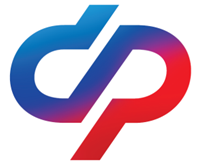 СОЦИАЛЬНЫЙ ФОНД РОССИИИнструкция по отмене предварительной записи на прием в CФР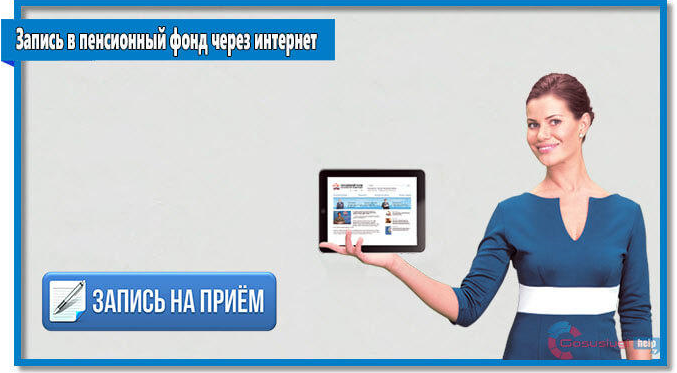 Шаг 1.  Набрать WWW.SFR.GOV.RU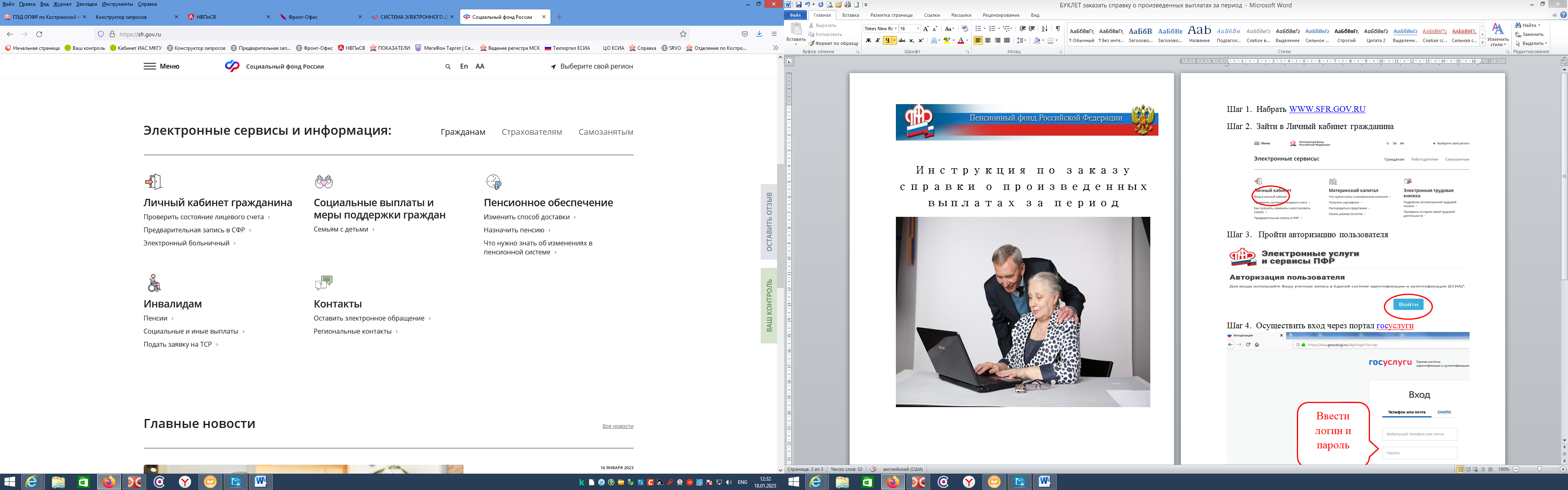 Шаг 2. Проверка пользователя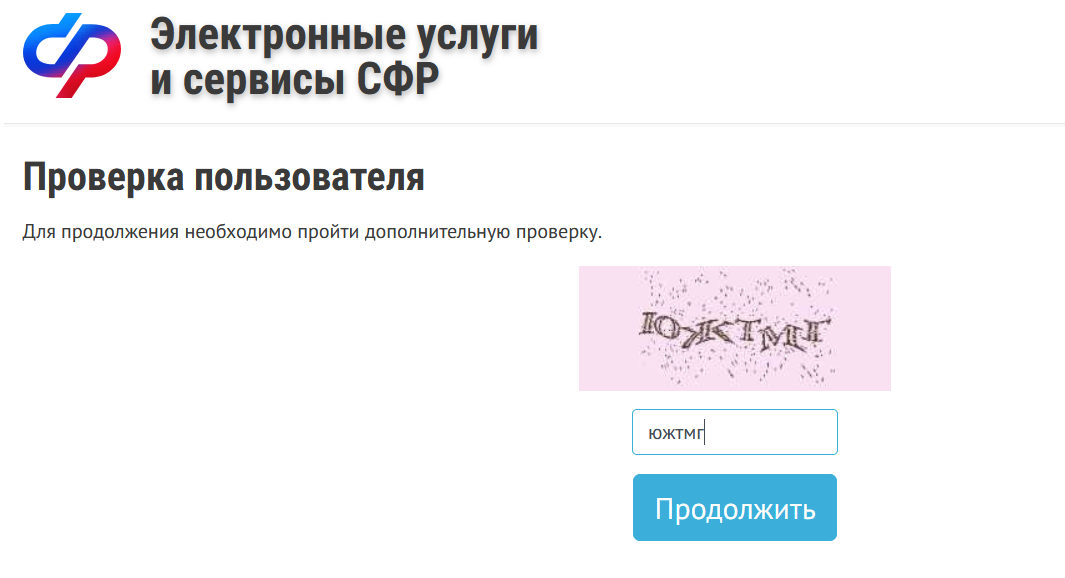 Шаг 3. Заполнить данные (номер талона и телефон)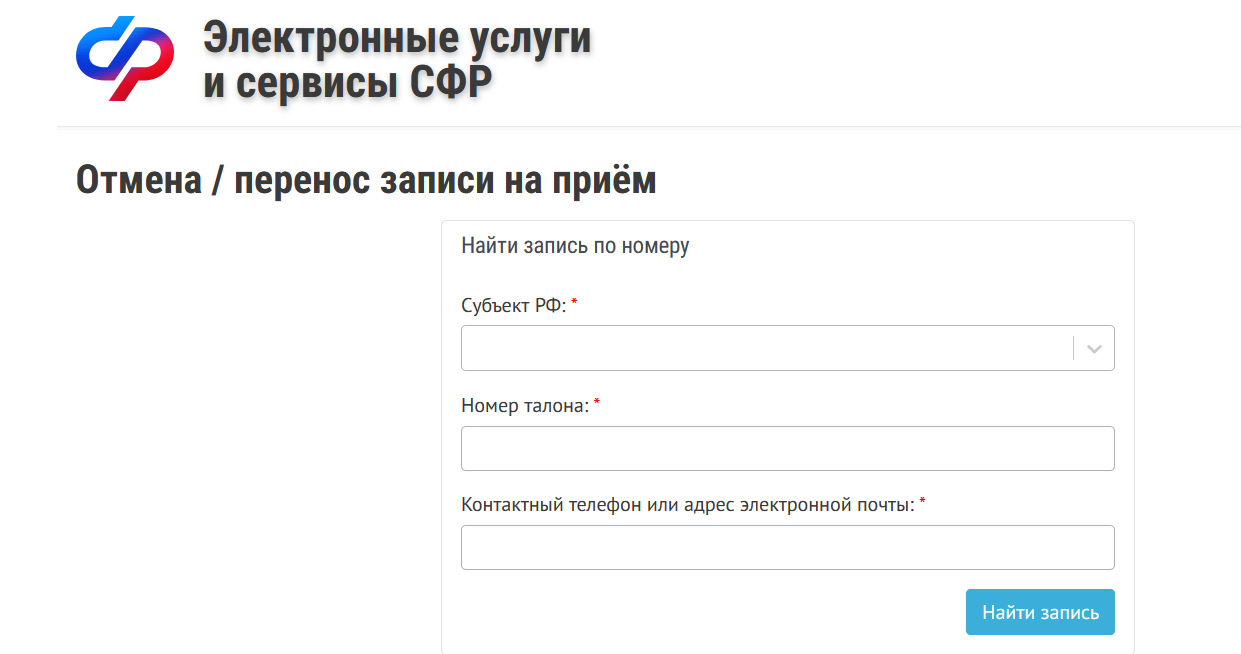 Шаг 4. Отменить или перенести запись на другую дату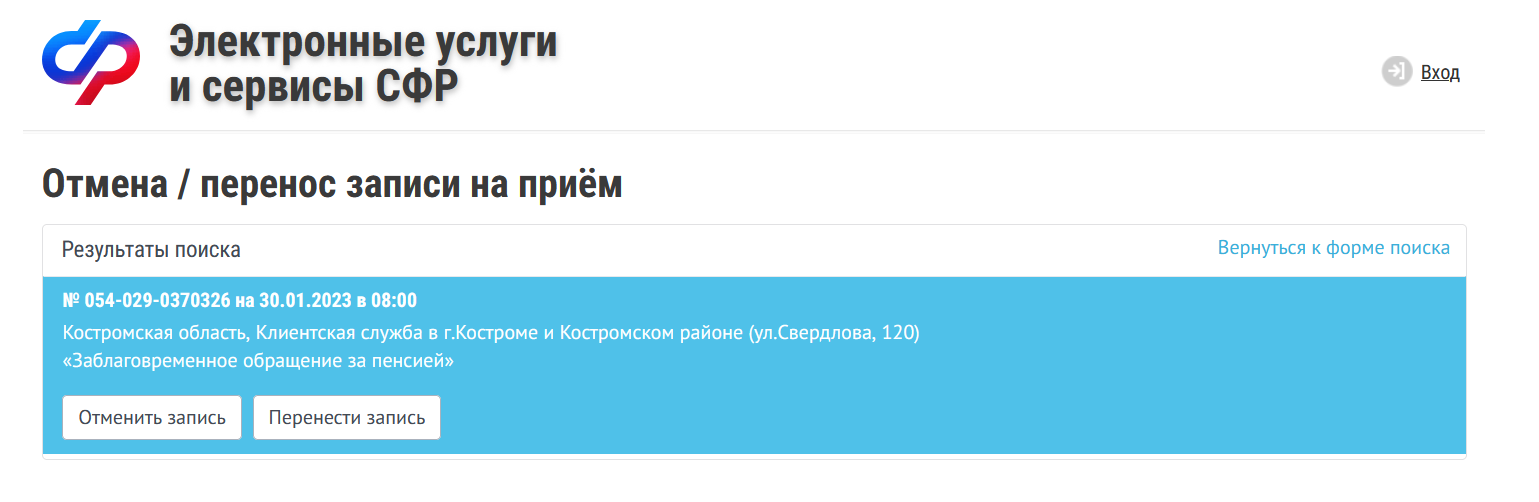 